NAV 1(5.1)Boh vzťahovVítam Ťa v novom školskom polroku! Prajem zdravie a usilovnosť!O stvorení človeka Biblia hovorí: „Stvoril Boh človeka na svoj obraz.“ V učení Pána Ježiša sa dozvedáme, že Boh nie je večný samotár, ale jeden Boh žije v spoločenstve 3 osôb – Najsvätejšia Trojica, že vytvára živé vzťahy. A naozaj, aj naše vzťahy – nás s Bohom, so sebou a s inými ľuďmi – sú základom našej existencie, základom nášho šťastia. Šťastie prichádza z ochoty a praxe, že druhých milujeme a oni milujú nás!Našou úlohou bude: s touto myšlienkou v bode 2 na dlhšie sa zahľadieť a porozmýšľať nad ikonou (obrazom) Najsvätejšej Trojice od Rubleva.  Obrázok je nižšie!Niekoľko podnetov k obrázku:Boh je dokonalé spoločenstvo! 3 anjeli znázorňujú 3 osoby Najsvätejšej Trojice. Osoby sa pozerajú na seba, každý na srdce toho druhého. Postava v strede znázorňuje Ježiša, nad ním je malý stromček – Ježiš je darca nového života. Jeho pravé rameno je mocné – On poráža nepriateľov, je oporou nám. Má na sebe odev: červené rúcho predstavuje božskosť, modrý plášť ľudskosť. (Ježiš je pravý Boh a pravý človek) Ježiš je obrátený k anjelovi po jeho pravici- k Otcovi. Syn v láske poslúcha vôľu Otca.Otec je v zlatom odeve – je to vernosť Boha. Cez zlato presvitá modrá farba, hlavne na hrudi. Hovorí o tom, čo nosí Otec v srdci – nás, ľudí a náš osud. Za Otcom je vidieť dom. To je príbytok, v ktorom nás Otec očakáva a Ježiš nás privádza. Otec nás požehnáva a rukou ukazuje na 3. anjela, to je Svätý Duch.Duch je oblečený do pozláteného zeleného plášťa. On chce pohnúť všetko stvorenie k Otcovi, na ktorého sa pozerá. Pod plášťom má modrý odev – Duch je darovaný ľuďom a chce prebývať v srdci každého človeka.3 anjeli sa na seba úplne podobajú – všetky osoby Trojice majú božskú podstatu.Viac info o ikone je na webe, naozaj je pekná a podnetná!!!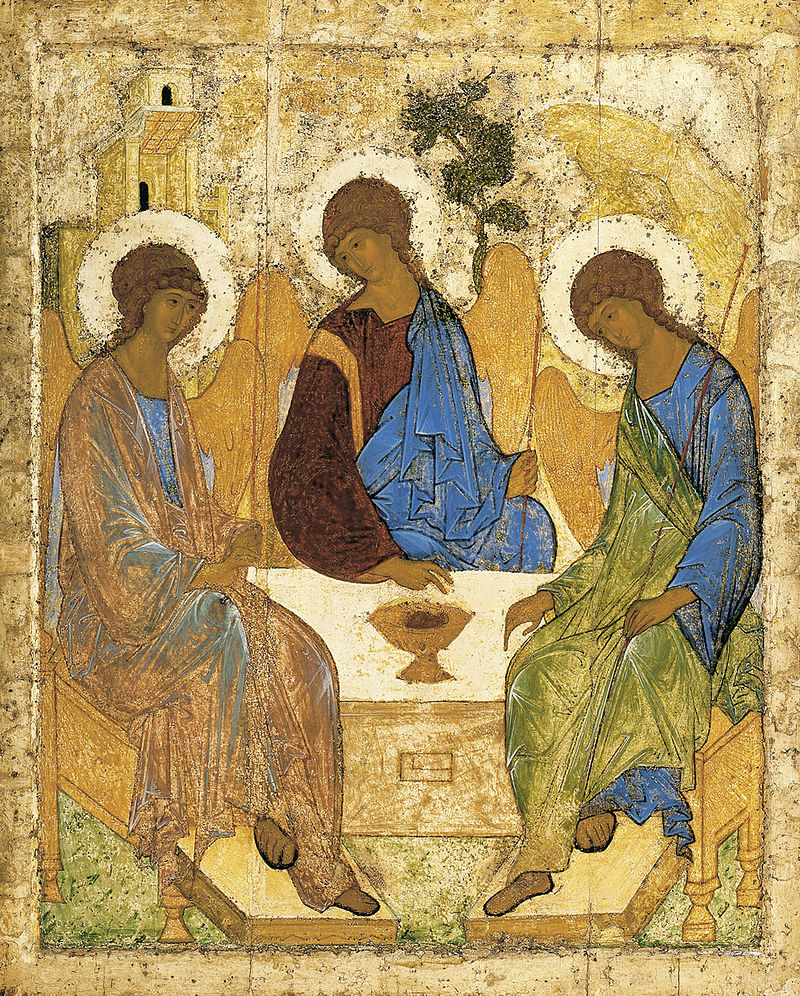 